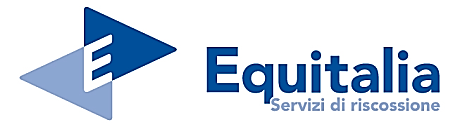 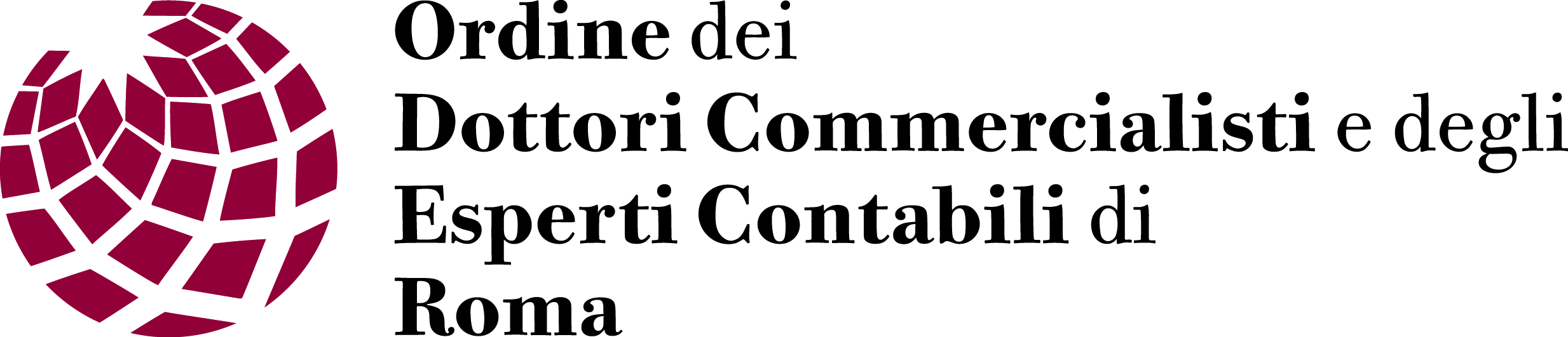 DELEGAIl/la sottoscritto/a ………………………………………………………….……………………………………(se la richiesta di informazioni è riferita a società specificare la qualifica del delegante)in qualità di…………………….……..………….. della società ……………………………………………sede legale ………..........................................codice fiscale……………………………………….........delega a rappresentare presso Equitalia Servizi di Riscossione S.p.a. il/la dott./dott.ssa………………………………………………………….……………………………………………………….a :richiedere la situazione debitoria (* vedi avvertenze) richiedere estratti di ruolo e copie di relate di notifica delle cartelle………………………………………………………………………………………………………………………………………………………………………………………. presentare istanza di rateizzo richiedere informazioni su iscrizione di ipoteca o fermo amministrativo e presentare istanza per la loro cancellazione;presentare richiesta di sospensione della riscossione ex Legge 228/2012.* IMPORTANTE  - In caso di delega per richiesta di Estratto Conto Nel caso in cui un’azienda cambi sede, trasferendola in altra regione, al fine di ottenere la situazione debitoria completa, dovrà inserire le informazioni di seguito riportate barrando l’apposita voce. Equitalia Servizi di Riscossione S.p.A. provvederà ad effettuare le opportune verifiche anche presso la/le altra/e regione/i interessata/e. Da compilare in caso di variazione della sede legale:Al fine di ottenere un quadro completo della situazione debitoria presente presso l’Agente della Riscossione si specifica che nel corso degli anni sono intervenute le seguenti modifiche/variazioni relative alla sede legale:dal ………………… al …………… la società ha avuto sede legale in ………………………………….dal ………………… al …………… la società ha avuto sede legale in ………………………………….dal ………………… al …………… la società ha avuto sede legale in ………………………………….si richiede la verifica della situazione debitoria completa.Luogo e data									     FIRMAAllegare copia documento d’identità valido